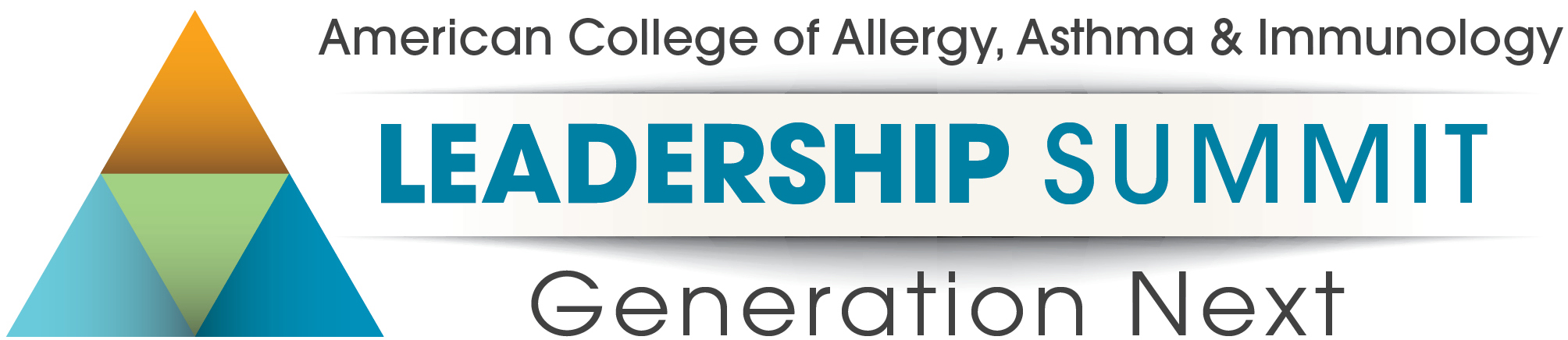 March 20, 2021VIRTUAL EVENTApplication  The medical profession is rapidly evolving and allergists want to know how to thrive amidst a changing health care landscape. The College Leadership Summit: Generation Next brings together thinkers and future leaders in allergy/immunology to learn innovative approaches to lead in an ever-changing world. During the one-day virtual event, 20 participants will engage with College leadership and expert faculty in a highly interactive session to develop a personalized leadership roadmap with a practical toolkit of skills, and benchmarks to track their progress. Applicants must be active members of the College, 45 or younger or in practice 10 years or less.  To apply, please complete the application, then save it and email to Katerina Barcal, MPH, Director of Administration, at katerinabarcal@acaai.org by February 5, 2021. All information shared in this application will be kept confidential.Note: The College Leadership Summit application process is competitive. The ACAAI Member Relations Committee will review all applications to select the 20 participants to attend. The College is looking for participants who come from diverse settings, have varied levels of experience and a strong commitment to the specialty.Personal InformationFirst Name:      Last Name:      Last Name:             Member ID:             Member ID:      City:     State:      State:              Zip:              Zip:      Gender:        Race/Ethnicity (optional):        Race/Ethnicity (optional):        Race/Ethnicity (optional):        Race/Ethnicity (optional):      Age:   Professional HistoryNumber of years in practice:    Practice Type:      Practice Type:                Are you ABAI certified?              Are you ABAI certified?    Type of membership:    Fellow      Member                    Year Joined:      Type of membership:    Fellow      Member                    Year Joined:      Type of membership:    Fellow      Member                    Year Joined:      Type of membership:    Fellow      Member                    Year Joined:      Type of membership:    Fellow      Member                    Year Joined:      Describe your current professional setting (75 words):Describe your current professional setting (75 words):Describe your current professional setting (75 words):Describe your current professional setting (75 words):Describe your current professional setting (75 words):Leadership Self-AssessmentLeadership Self-AssessmentLeadership Self-AssessmentLeadership Self-AssessmentRATINGRATINGOn a scale 1-5, please rate your leadership abilities based on your perceived level of competence (with 1 representing areas that need most improvement and 5 representing areas where you possess strong abilities) On a scale 1-5, please rate your leadership abilities based on your perceived level of competence (with 1 representing areas that need most improvement and 5 representing areas where you possess strong abilities) On a scale 1-5, please rate your leadership abilities based on your perceived level of competence (with 1 representing areas that need most improvement and 5 representing areas where you possess strong abilities) On a scale 1-5, please rate your leadership abilities based on your perceived level of competence (with 1 representing areas that need most improvement and 5 representing areas where you possess strong abilities) On a scale 1-5, please rate your leadership abilities based on your perceived level of competence (with 1 representing areas that need most improvement and 5 representing areas where you possess strong abilities) On a scale 1-5, please rate your leadership abilities based on your perceived level of competence (with 1 representing areas that need most improvement and 5 representing areas where you possess strong abilities) Communication (influencing people, generating buy-in and consensus, resolving conflict)Communication (influencing people, generating buy-in and consensus, resolving conflict)Communication (influencing people, generating buy-in and consensus, resolving conflict)Communication (influencing people, generating buy-in and consensus, resolving conflict)1  2  3  4  51  2  3  4  5Advocacy (representing the specialty, engaging in public policy)Advocacy (representing the specialty, engaging in public policy)Advocacy (representing the specialty, engaging in public policy)Advocacy (representing the specialty, engaging in public policy)1  2  3  4  51  2  3  4  5Team Building (strengthening teams, leading by modeling oneself to others, fostering positive interpersonal relationships)Team Building (strengthening teams, leading by modeling oneself to others, fostering positive interpersonal relationships)Team Building (strengthening teams, leading by modeling oneself to others, fostering positive interpersonal relationships)Team Building (strengthening teams, leading by modeling oneself to others, fostering positive interpersonal relationships)1  2  3  4  51  2  3  4  5Change Management (problem-solving, facing new challenges, managing times of change)Change Management (problem-solving, facing new challenges, managing times of change)Change Management (problem-solving, facing new challenges, managing times of change)Change Management (problem-solving, facing new challenges, managing times of change)1  2  3  4  51  2  3  4  5Public Speaking (speaking with presence, interacting with the media, delivering messages with confidence)Public Speaking (speaking with presence, interacting with the media, delivering messages with confidence)Public Speaking (speaking with presence, interacting with the media, delivering messages with confidence)Public Speaking (speaking with presence, interacting with the media, delivering messages with confidence)1  2  3  4  51  2  3  4  5Innovation (driving growth initiatives, embracing new approaches)Innovation (driving growth initiatives, embracing new approaches)Innovation (driving growth initiatives, embracing new approaches)Innovation (driving growth initiatives, embracing new approaches)1  2  3  4  51  2  3  4  5Organization (goal setting, benchmarking, planning)Organization (goal setting, benchmarking, planning)Organization (goal setting, benchmarking, planning)Organization (goal setting, benchmarking, planning)1  2  3  4  51  2  3  4  5Involvement in the CollegeInvolvement in the CollegeInvolvement in the CollegeInvolvement in the CollegeInvolvement in the CollegeAre you a current committee member or chair?      Are you a current committee member or chair?      Are you a current committee member or chair?      If so, which committee(s) do you serve on?      If so, which committee(s) do you serve on?      If so, which committee(s) do you serve on?      If you were recommended by an existing committee member, board member or past Leadership Summit participant, please list their name below:If you were recommended by an existing committee member, board member or past Leadership Summit participant, please list their name below:If you were recommended by an existing committee member, board member or past Leadership Summit participant, please list their name below:If you were recommended by an existing committee member, board member or past Leadership Summit participant, please list their name below:If you were recommended by an existing committee member, board member or past Leadership Summit participant, please list their name below:If you were recommended by an existing committee member, board member or past Leadership Summit participant, please list their name below:If you were recommended by an existing committee member, board member or past Leadership Summit participant, please list their name below:If you were recommended by an existing committee member, board member or past Leadership Summit participant, please list their name below: